BIOLOGY PP1231/1FORM THREETIME: 2HRSNAME……………………………………………………………………..ADM………………STREAM………….…….NAME OF SCHOOL ………………………………………………………………….DATE……………………….END OF TERM I, 2023 EXAMINATIONSINSTRUCTIONSWrite your answers correctly and clearly in the spaces providedBe keen on Spelling of Technical TermsFOR  OFFICIAL USEGive TWO unique features of members of Kingdom Monera			(2mks………………………………………………………………………………………………………………………………………………………………………………………………………………………………………………………………………………………………The diagram shown below represents a cell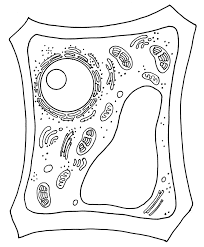 Identify TWO reasons why this is a plant cell					(2mks………………………………………………………………………………………………………………………………………………………………………………………………………………………………………………………………………………………………Name the organelle found in high number in the following structures		(3mksPalisade ………………………………………………………………………………...Goblet cells …………………………………………………………………………….Muscle ………………………………………………………………………………….Account for the following observationsi) A plant cell does not burst when placed in a hypotonic solution			(1mk………………………………………………………………………………………………………………………………………………………………………………………………ii) An amoeba does not burst when placed in distilled water				(2mks………………………………………………………………………………………………………………………………………………………………………………………………ii) Submerged hydrophytes have highly dissected leaves				(2mks………………………………………………………………………………………………………………………………………………………………………………………………The experimental set up shown below was used to study a physiological process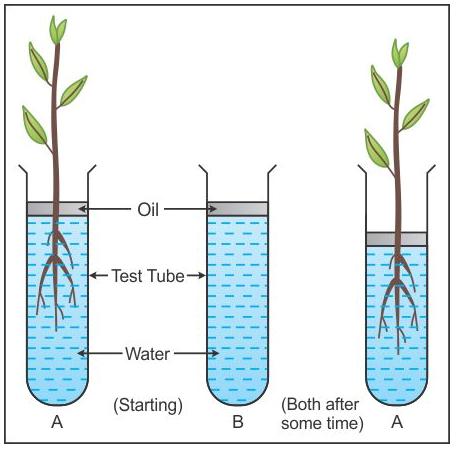 State the function of oil in the experiment shown above				(1mk………………………………………………………………………………………………………………………………………………………………………………………………Account for the observation made in A after the experiment			(2mks………………………………………………………………………………………………………………………………………………………………………………………………………………………………………………………………………………………………What was the role of set up B in the experiment?				(1mk………………………………………………………………………………………………………………………………………………………………………………………………a) Explain why plants in low altitude experience higher rate of growth than those in higher altitude areas										(2mks………………………………………………………………………………………………………………………………………………………………………………………………………………………………………………………………………………………………b) A person climbing a mountain experiences increase in number of erythrocytes in their blood. Explain										(2mks………………………………………………………………………………………………………………………………………………………………………………………………The following are the blood vessels in a human body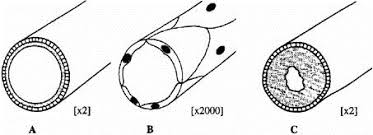 Which letter represents the blood vessel that:					(3mksi) Experiences pulsating action……………..…………………………………………..ii) Has valves along its length ………………………………………………………….iii) Supplies blood to every tissue of the body ,,,……………………………………….Why is vessel B the only one that experiences ultrafiltration?			(1mk………………………………………………………………………………………………………………………………………………………………………………………………a) Define the term homeostasis							(1mk………………………………………………………………………………………………………………………………………………………………………………………………b) State TWO ways plants expel their metabolic waste products……………………………………………………………………………………………………………………………………………………………………………………………………………………………………………………………………………………………… Explain how sunshine contributes to having strong teeth				(3mks………………………………………………………………………………………………………………………………………………………………………………………………………………………………………………………………………………………………State TWO roles of mucus in the stomach						(2mks………………………………………………………………………………………………………………………………………………………………………………………………The following is a set up used in a biological study. After a while a starch test was done on the leaf labelled C and the result is shown on the detached leaf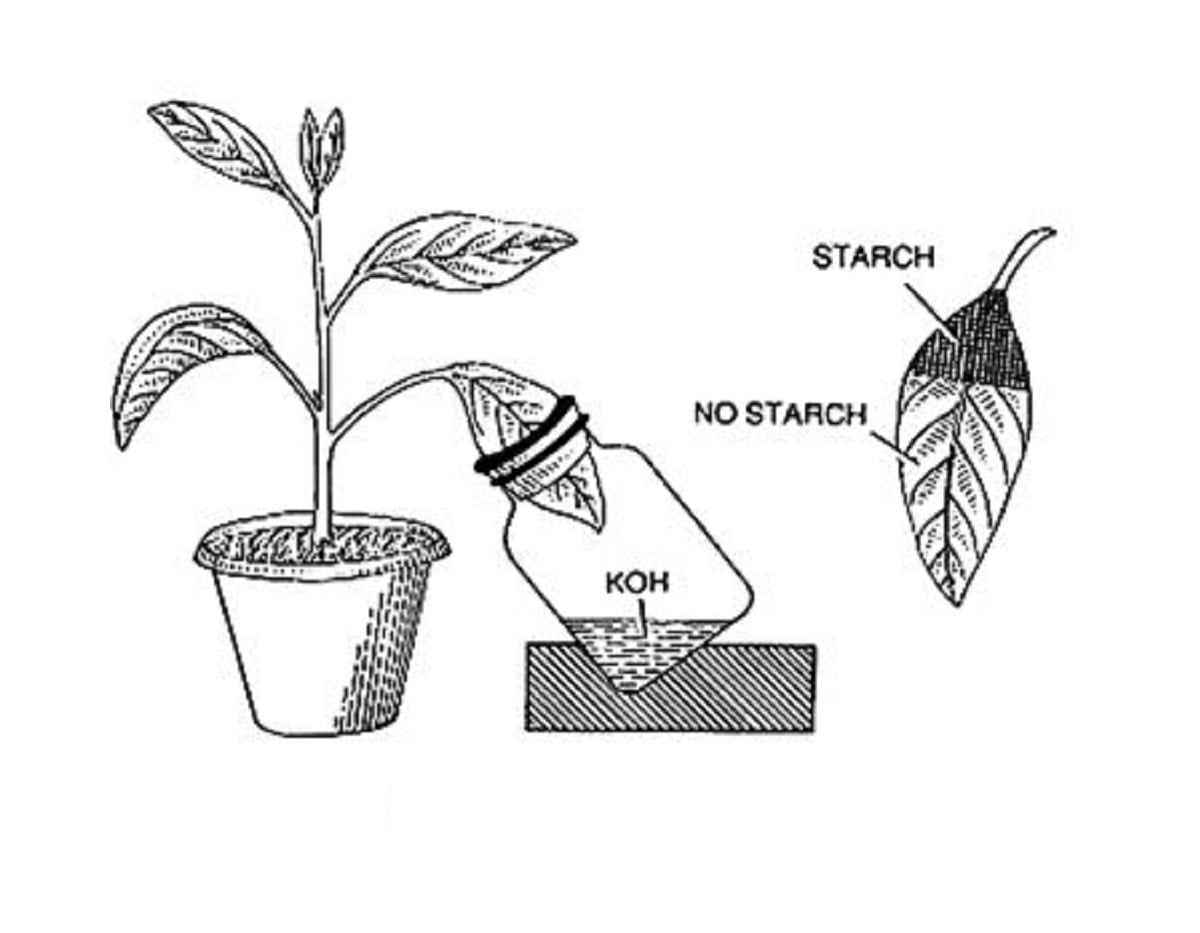 What was the aim of the experiment?						(1mk………………………………………………………………………………………………………………………………………………………………………………………………Which colour observation on iodine solution informed the following conclusion?i) Presence of starch								(1mk……………………………………………………………………………………………………………………………………………………………………………………ii) No starch									(1mk……………………………………………………………………………………………………………………………………………………………………………………Account for the observation made on part of Leaf C that was inside the bottle (2mks………………………………………………………………………………………………………………………………………………………………………………………………………………………………………………………………………………………………Name the parasites that cause the following human diseases				(2mksBacterial human Pneumonia….……………………………………………………….Cholera ………………………………………………………………………………..The diagram shown below represents a structure found in plant leaves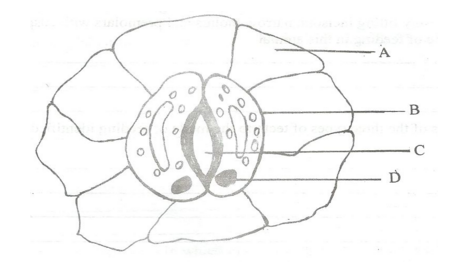 State the importance of part C to photosynthesis					(1mk………………………………………………………………………………………………………………………………………………………………………………………………State TWO unique structural features found in cell B and not in A		(2mks………………………………………………………………………………………………………………………………………………………………………………………………………………………………………………………………………………………………Use the diagram shown below to answer the questions that follow 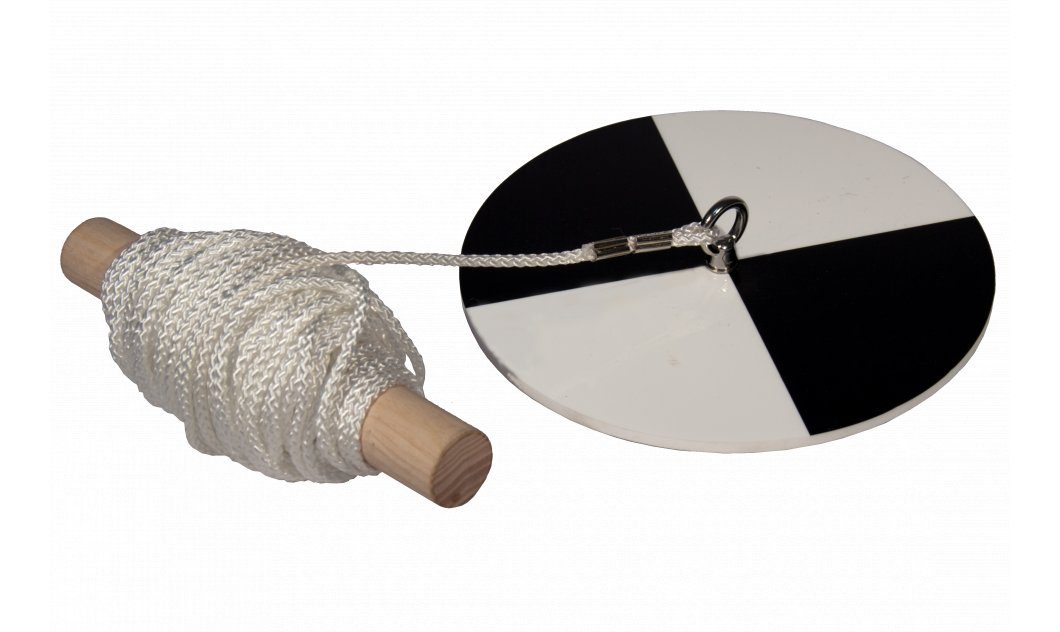 Give the identity of the instrument shown above					(1mk………………………………………………………………………………………………………………………………………………………………………………………………In which environment is the instrument used?					(1mk………………………………………………………………………………………………………………………………………………………………………………………………The following are the three types of cells found in human blood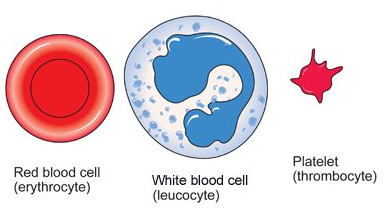 			    P			Q		     Ra) State TWO roles of enzyme released when cell R bursts on exposure to air	(2mks………………………………………………………………………………………………………………………………………………………………………………………………………………………………………………………………………………………………b) Give TWO ways cells represented by Q undertake their functions in the body	(2mks………………………………………………………………………………………………………………………………………………………………………………………………………………………………………………………………………………………………Explain why there were more bubbles in set up B than A in the experiment shown below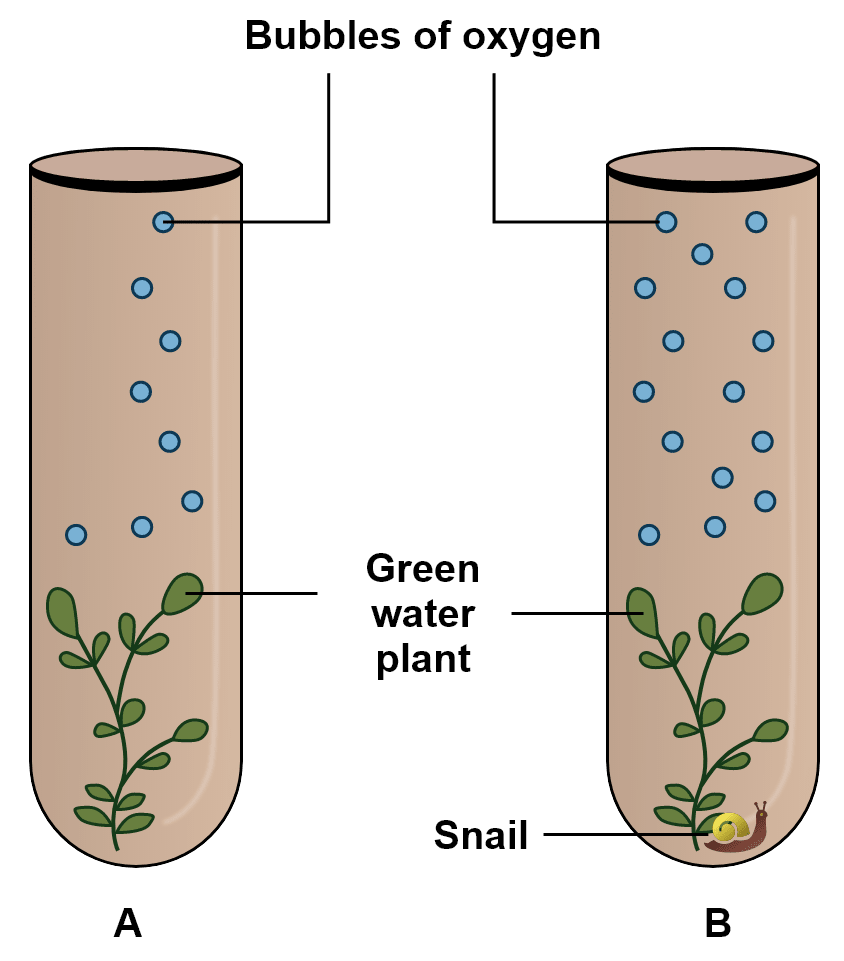 ………………………………………………………………………………………………………………………………………………………………………………………………………………………………………………………………………………………..(2mksUse features shown of a common animal below to answer the questions that follow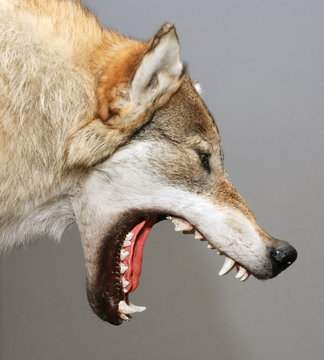 Give TWO reasons to show that the animal above is carnivorous		(2mks………………………………………………………………………………………………………………………………………………………………………………………………………………………………………………………………………………………………i) Name the class to which the animal above belong				(1mk………………………………………………………………………………………………ii) Give TWO reasons for your answer in bi) above				(2mks………………………………………………………………………………………………………………………………………………………………………………………………In a laboratory controlled experiment, students found that cells of a given tissue utilized 30 cm3 of Oxygen and 20 cm3 of Carbon (IV) Oxide was released during the same time.Calculate the Respiratory Quotient						(2mks………………………………………………………………………………………………………………………………………………………………………………………..…….………………………………………………………………………………………………Why is fat not a desired respiratory substrate yet it yields a lot of energy	(2mks………………………………………………………………………………………………………………………………………………………………………………………..…….………………………………………………………………………………………………The diagram below shows a section of a plant organ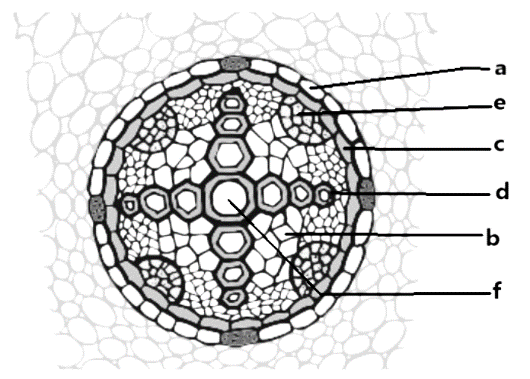 State the function of part labelled e						   (1mk………………………………………………………………………………………………Give TWO reasons to show that the section above was obtained from a dicot root………………………………………………………………………………………………………………………………………………………………………………………..(2mksName the other type of tissue d apart from xylem vessels			  (1mk……………………………………………………………………………………………The specimens shown below were used by learners for a taxonomic study. 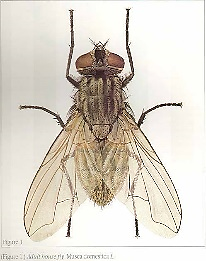 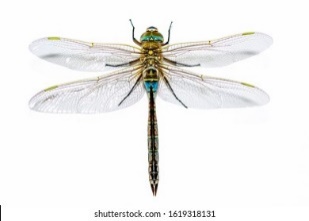 			        Housefly	                Dragon flySamson indicated that the two specimen belonged to class Insecta. Give a reason.(1mk………………………………………………………………………………………..……Use wings to construct a one-step dichotomus key for identification of the specimen………………………………………………………………………………………..…….……………………………………………………………………………………..…(2mksThe following graph was obtained after an experiment on potato strips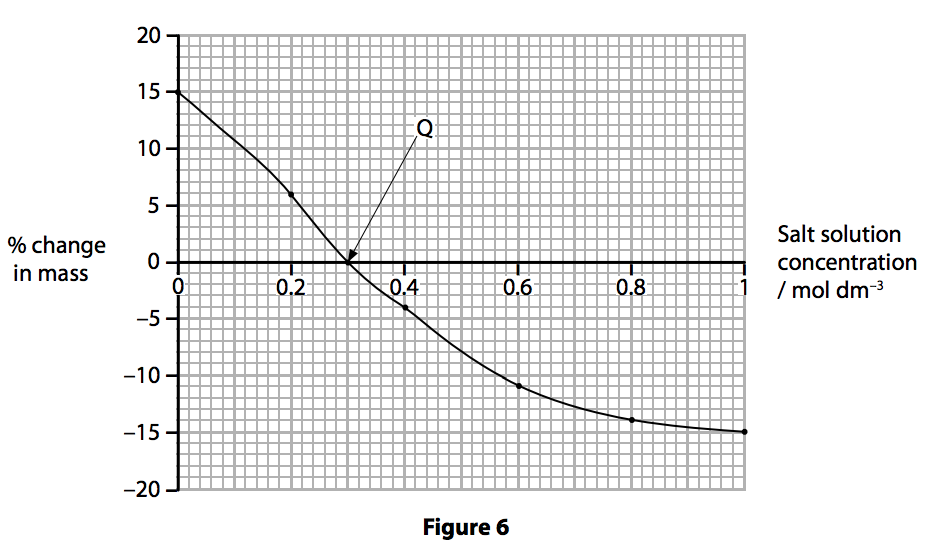 i) Which term is used to describe the cell when it experiences -15% change in mass?………………………………………………………………………………………..(1mkii) From the graph give the normal cell sap concentration of the potato cells	………………………………………………………………………………………..(1mkAccount for the change in mass of potato strips at Q………………………………………………………………………………………..…….………………………………………………………………………………………………………………………………………………………………………………………(2mksa) Name the part of the brain that regulates breathing				(1mk………………………………………………………………………………………………b) Describe how intercostal muscles influence rib cage movements during inhalation……………………………………………………………………………………………………………………………………………………………………………………...…….………………………………………………………………………………………………………………………………………………………………………………………..…(4mksa) Write a word equation for the process of photosynthesis				(1mk………………………………………………………………………………………………..………………………………………………………………………………………..……b) Where do the following take place in the chloroplast?				(2mksi) Carbon fixation ……………………………………………………………………. …… ii) Photolysis ……………………………………………..…………..…………………….  a) State TWO roles of enzymes in the body						(2mks……………………………………………………………………………………………………………………………………………………………………………..…………..……………………………………………………………………………………………………b) Identify TWO factors that reduce rate of enzyme controlled metabolic reactions (2mks………………………………………………………………………………………………………………………………………………………………………………………..…..…………………………………………………………………………………………………THE  ENDBIOLOGY IS STILL THE STUDY OF LIFE. LOVE IT MORE!!TOTAL  MARKSSTUDENT’S  SCORE80